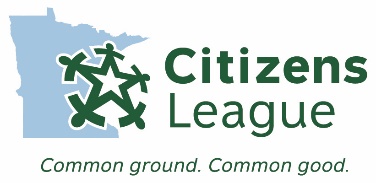 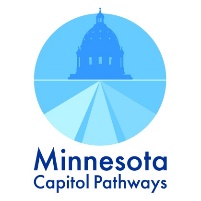 Capitol Pathways ProgramStudent Application for the 2021 Legislative SessionAll accepted applicants must attend a MANDATORY one week orientation/legislative training on December 28 – January, 2021 and a 3-hr race and equity training on January 22, 2021. If you are unavailable during any of the stated dates, you will not be considered for the program, so please do not submit an application. We invite you to apply again next year.Due to the COVID-19 pandemic, all Capitol Pathways programming (orientation, trainings and cohort meetings) will be conducted virtually until further notice. Any changes will be communicated promptly and clearly by program staff.Application link: https://capitolpathways.org/node/add/application-student *Denotes all REQUIRED questionsTop of FormTraining confirmation *I can attend the orientation/legislative training during the week of January 7th - 11th, 2019, and a one day race and equity training on January 22, 2021. Yes NoFirst name *Last Name *Preferred NameContact InformationMailing AddressAddress 1 *Address 2City *State *ZIP code *What type of address is this?Phone *Your cell phone, or whatever phone is best to reach you during the day.Email *We will use this email to contact you with all information regarding the program. Please use a current email that you actively check.EducationName of College/University *School AddressCountry *Address 1 *Address 2City *State *ZIP code *Two-Year or Four-Year? * Two-Year Institution Four-Year InstitutionIndicate your current year in school *OtherIf your current year in school is not one of the above, please explainMajor *MinorFor International Students OnlyI am an international student with a J1/F1 visa with authorization to work in the U.S. N/A Yes NoWould you be interested in working more than 10 hours/week? If yes, what is the desired hours per week? *Schedule*What is the maximum number of class credits you can take and how many credits do you anticipate taking during the 2021 spring semester? (e.g.: My college allows me to take a maximum of 16 credits per semester, but I will only take 14 credits for spring semester 2021).What days of the week (Monday – Friday) could you set aside time to complete the required 10 working hours? *It is ideal that students set aside a minimum of 2-3 hr increments per day to meet the required 10 hrs/week of work at their host site. Should you be accepted into the program, please let us know which day(s) listed below do you anticipate you will have the most availability to complete your work hours. Select all days that apply. Monday Tuesday Wednesday Thursday FridayDo you plan to register this internship for class credit? * Yes No UnsureIf unsure, explainExtracurricular *List any extracurricular activities, jobs, additional internships and other responsibilities you have during the 2019 spring semester (Jan – May 2021). If not applicable, please write N/A.Please upload your Resume *Files must be less than 10 MB.
Allowed file types: pdf doc docx rdf.Reference *Please submit ONE academic/professional letter of recommendation. We accept academic/professional letters of references from professors and employers/supervisors. Do not ask family members or close friends. Your reference can be directly uploaded here OR emailed to Kalia Xiong at kxiong@citizensleague.org. If your reference will be emailed, please upload a Word Doc stating “Reference to be emailed” for this section. Files must be less than 2 MB.
Allowed file types: pdf doc docx.Class*To the best of your ability, please let us know how you will be attending classes for the 2020 – 2021 school year. (e.g. I will be attending all my classes remotely, I will be attending classes in person, etc.)Housing*If attending classes in person, what is your housing situation? (e.g. Living on campus, living in an apartment near my school, commuting to school from home etc.)Remote Work Access*If your internship site requires you to complete work remotely, do you have access to a laptop, tablet or computer that will allow you to do so? Please explain below.ProgrammingDue to the COVID-19 pandemic, we anticipate most of our programming (including cohort meetings and trainings) to be conducted remotely. However, some host organizations may require you to work in person at their office. Given that they follow proper social distancing guidelines, are you open to working on-site at an office during this internship period? * Yes No UnsureIf unsure, explainLegislative Experience *Please indicate how much experience you have with the legislative process below. As we are looking for a list of students with diverse experiences, your answer will help us better match your experiences with the experiences that host sites are looking for. For example, a host site may be looking to train a student with little to no experience. In contrast, another host site may be looking for a more experienced student. Both will be represented in this list. Please be honest about your level of knowledge below. Little or no experience. I know little/nothing about the legislative process. I may not have participated in an internship before. Some experience. I am somewhat familiar with the legislative process. I have had at least 1 internship up at the Capitol or done some sort of policy-related work before. I have internship experience but not necessarily with the legislative process. Experienced. I am extremely familiar with the legislative process. I have had multiple internships up at the Capitol or done policy- related work. I am interested in pursuing a policy-related career.Personal essay *Please tell us about yourself. (Limit submission to 5,000 character count/500 words)What do you hope to gain from this internship experience? (think about what you what to learn, do, etc.) *(Limit submission to 5,000 character count/500 words)Policy Interests *To help us ensure student interests align with host policy priorities, please select which areas of policy you are most interested in below. Please limit your selections to no more than FIVE. Arts/Humanities/Media Business/Economic Development Community Organizing/Criminal Justice/Social Justice Democracy/ State or Local Government/General Lobbying/Taxes and Budget Education Energy/Environment Health/Mental Health/Human Services/Public Health Housing Immigration TransportationOf the policy issue(s) you indicated an interest in above, tell us why *(Limit submission to 5,000 character count/500 words)Is there anything else we should know about you?(Limit submission to 5,000 character count/500 words)Bottom of Form